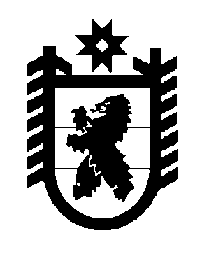 Российская Федерация Республика Карелия    ПРАВИТЕЛЬСТВО РЕСПУБЛИКИ КАРЕЛИЯРАСПОРЯЖЕНИЕот  8 июля 2017 года № 395р-Пг. Петрозаводск Образовать рабочую группу по внедрению системы электронной ветеринарной сертификации в Республике Карелия в следующем составе: Временно исполняющий обязанности
 Главы Республики Карелия                                                   А.О. ПарфенчиковСавельев Ю.В.–заместитель Премьер-министра Правительства Республики Карелия, руководитель рабочей группыКузнецова И.А.–начальник Управления ветеринарии Республики Карелия – Главный государственный ветеринарный инспектор Республики Карелия, заместитель руководителя рабочей группы Савицкая А.Ф.–начальник отдела Управления ветеринарии Республики Карелия, секретарь рабочей группы        Члены рабочей группы:        Члены рабочей группы:        Члены рабочей группы:Аксененкова Л.А.–первый заместитель Председателя Государствен-ного комитета  Республики Карелия по дорожному хозяйству, транспорту и связи Бурак О.В.–заместитель начальника управления Админист-рации Главы Республики Карелия Булдаков А.И.–исполнительный директор акционерного общества «Славмо» (по согласованию)Гнётова Е.Г.–Уполномоченный по защите прав предприни-мателей в Республике Карелия (по согласованию)Жеребцова А.В.–генеральный директор открытого акционерного общества «Племенное хозяйство «Ильинское» (по согласованию)Кислов Д.С.–заместитель Министра экономического развития и промышленности Республики Карелия Ларина О.Н.–начальник отдела Управления Федеральной службы по ветеринарному и фитосанитарному надзору по Республике Карелия, Архангельской области и Ненецкому автономному округу (по согласованию)Палкина О.В.–начальник управления – начальник отдела Министерства сельского, рыбного и охотничьего хозяйства Республики Карелия Пепеляев И.Б.–начальник управления Министерства сельского, рыбного и охотничьего хозяйства Республики КарелияПопова Ю.А.–инженер по сырью акционерного общества «Славмо» (по согласованию)Скляр А.Ю.–исполнительный директор открытого акционерного общества «Карельский мясокомбинат» (по согласо-ванию)Шалаева Е.В.–начальник управления Министерства финансов  Республики Карелия.